В соответствии  со статьями 6, 27 и 41 Водного кодекса Российской Федерации, Федеральным Законом Российской Федерации от  06.10.2003 № 131 - ФЗ «Об общих принципах организации местного самоуправления в Российской Федерации», постановлением Администрации Ярославской области от 22.05.2007 № 164 «Об утверждении Правил охраны жизни людей на водных объектах Ярославской области и Правил пользования водными объектами для плавания на маломерных судах в Ярославской области», а также в целях обеспечения безопасности и охраны жизни людей на водных объектах городского поселения Углич в период купального сезона 2022 года, Администрация городского поселения УгличПОСТАНОВЛЯЕТ:Заменить в преамбуле постановления №158 от 23.04.2019 «Об утверждении Положения о спасательном посте» слова «2021 года» на «2022 года». Изложить п. 1 постановления № 158 от 23.04.2019 «Об утверждении Положения о спасательном посте» в следующей редакции: «1. Установить спасательный пост с начала купального сезона по 31.08.2022 на городском пляже на ул. Портовая - месте традиционного массового отдыха населения на водных объектах городского поселения Углич.»Контроль исполнения настоящего постановления возложить на Первого заместителя Главы Администрации городского поселения Углич Калашникову Е.В.Разместить настоящее постановление на официальном сайте Администрации городского поселения Углич.Настоящее постановление вступает в силу с момента его официального опубликования.Глава городского поселения Углич					     С.В. Ставицкая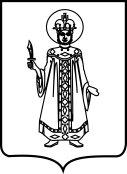 ПОСТАНОВЛЕНИЕАДМИНИСТРАЦИИ ГОРОДСКОГО ПОСЕЛЕНИЯ УГЛИЧ ЯРОСЛАВСКОЙ ОБЛАСТИПОСТАНОВЛЕНИЕАДМИНИСТРАЦИИ ГОРОДСКОГО ПОСЕЛЕНИЯ УГЛИЧ ЯРОСЛАВСКОЙ ОБЛАСТИПОСТАНОВЛЕНИЕАДМИНИСТРАЦИИ ГОРОДСКОГО ПОСЕЛЕНИЯ УГЛИЧ ЯРОСЛАВСКОЙ ОБЛАСТИПОСТАНОВЛЕНИЕАДМИНИСТРАЦИИ ГОРОДСКОГО ПОСЕЛЕНИЯ УГЛИЧ ЯРОСЛАВСКОЙ ОБЛАСТИПОСТАНОВЛЕНИЕАДМИНИСТРАЦИИ ГОРОДСКОГО ПОСЕЛЕНИЯ УГЛИЧ ЯРОСЛАВСКОЙ ОБЛАСТИот03.06.2022№191О внесении изменений в постановление № 158 от 23.04.2019 «Об утверждении Положения о спасательном посте»О внесении изменений в постановление № 158 от 23.04.2019 «Об утверждении Положения о спасательном посте»О внесении изменений в постановление № 158 от 23.04.2019 «Об утверждении Положения о спасательном посте»О внесении изменений в постановление № 158 от 23.04.2019 «Об утверждении Положения о спасательном посте»